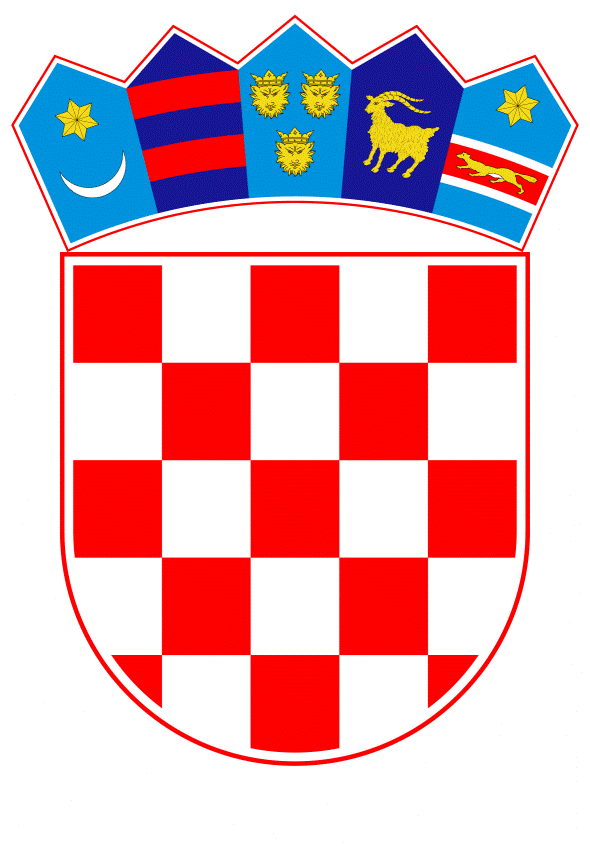 VLADA REPUBLIKE HRVATSKEZagreb, 23. veljače 2023.___________________________________________________________________________________________________________________________________________________________________________________________________________________________________________	Na temelju članka 24. stavaka 1. i 3. Zakon o Vladi Republike Hrvatske („Narodne novine“ br. 150/11., 119/14., 93/16., 116/18. i 80/22.) i članka 4. Zakona o potvrđivanju Konvencije o međunarodnim izložbama potpisane u Parizu, 22. studenoga 1928., te izmijenjene i nadopunjene protokolima od 10. svibnja 1948., 16. studenoga 1966., 30. studenoga 1972., te nadopunama od 24. lipnja 1982. i 31. svibnja 1988. („Narodne novine – Međunarodni ugovori“, br. 15/02., Vlada Republike Hrvatske je na sjednici održanoj ______________ donijelaODLUKUo osnivanju Nacionalnog odbora Republike Hrvatske za Svjetsku izložbu EXPO 2025 OsakaI.	Ovom Odlukom osniva se Nacionalni odbor Republike Hrvatske za Svjetsku izložbu EXPO 2025 Osaka (u daljnjem tekstu: Nacionalni odbor).II.	Za nacionalnog povjerenika Republike Hrvatske za Svjetsku izložbu EXPO 2025 Osaka imenuje se državni tajnik Zdenko Lucić.	Nacionalni povjerenik imenuje svog zamjenika na prvoj sjednici Nacionalnog odbora. III.Nacionalni odbor uz nacionalnog povjerenika i zamjenika nacionalnog povjerenika čine:predstavnik Ureda predsjednika Vlade Republike Hrvatskepredstavnik Ministarstva financijapredstavnik Ministarstva vanjskih i europskih poslovapredstavnik Ministarstva kulture i medijapredstavnik Ministarstva turizma i sportapredstavnik Ministarstva znanosti i obrazovanjapredstavnik Ministarstva gospodarstva i održivog razvojapredstavnik Ministarstva mora, prometa i infrastrukturepredstavnik Ministarstva regionalnoga razvoja i fondova Europske unijepredstavnik Ministarstva prostornog uređenja, graditeljstva i državne imovinepredstavnik Hrvatske turističke zajednicepredstavnik Hrvatske gospodarske komore.U svrhu kvalitetnije realizacije aktivnosti u okviru Svjetske izložbe EXPO 2025 Osaka, Nacionalni odbor može, prema potrebi, u svoj rad uključiti i predstavnike drugih tijela i pravnih osoba. IV.Zadaće Nacionalnog odbora su:koordinacija, sustavno praćenje i analiza učinaka svih aktivnosti na pripremi, organizaciji i provedbi sudjelovanja Republike Hrvatske na Svjetskoj izložbi Expo 2025 Osakaupravljanje i koordinacija svim poslovima vezanim uz realizaciju sudjelovanja Republike Hrvatske na Svjetskoj izložbi Expo 2025 Osakautvrđivanje i predlaganje potrebnih financijskih sredstava i izvora financiranja za sudjelovanje Republike Hrvatske na Svjetskoj izložbi Expo 2025 Osakaodlučivanje o izboru neposrednih nositelja projekataevaluacija sudjelovanja Republike Hrvatske na Svjetskoj izložbi Expo 2025 Osaka izvršavanje svih poslova iz Zakona o potvrđivanju Konvencije o međunarodnim izložbama potpisane u Parizu, 22. studenoga 1928., te izmijenjene i nadopunjene protokolima od 10. svibnja 1948., 16. studenoga 1966., 30. studenoga 1972., te nadopunama od 24. lipnja 1982. i 31. svibnja 1988.V.Čelnici tijela  iz točke III. ove Odluke imenovat će članove i zamjenike članova koji će sudjelovati u radu Nacionalnog odbora najkasnije u roku 7 dana te o tome obavijestiti Ministarstvo vanjskih i europskih poslova. VI.	Sastanke Nacionalnog odbora saziva i vodi nacionalni povjerenik. U slučaju spriječenosti nacionalnog povjerenika, sastanke Nacionalnog odbora saziva i vodi zamjenik nacionalnog povjerenika. Nacionalni odbor zasjeda prema potrebi. Nacionalni odbor može pravovaljano odlučivati ako sjednici prisustvuje većina članova iz točke III. stavka 1. ove Odluke. Nacionalni odbor donosi odluke natpolovičnom većinom glasova članova iz točke III. stavka 1. ove Odluke.VII.O radu i zaključcima utvrđenima na sjednici Nacionalnog odbora vodi se zapisnik.VIII.Članovi Nacionalnog odbora, kao i predstavnici drugih tijela i pravnih osoba, za sudjelovanje u radu Nacionalnog odbora ne primaju naknadu.IX.Za Nacionalni odbor organizacijske i administrativno-tehničke poslove obavlja Ministarstvo vanjskih i europskih poslova.X.Nacionalni odbor izvijestit će Ministarstvo vanjskih i europskih poslova o potrebnim financijskim sredstvima i izvorima financiranja sudjelovanja Republike Hrvatske na Svjetskoj izložbi Expo 2025 Osaka, za potrebe izrade financijskog plana Ministarstva vanjskih i europskih poslova za razdoblje 2024. – 2025. godina. XI.Zadužuje se Ministarstvo vanjskih i europskih poslova da o donošenju ove Odluke izvijesti predstavnike tijela iz točke III. ove Odluke.XII.Ova Odluka stupa na snagu danom donošenja. KLASA:URBROJ:Zagreb, ____. veljače 2023.									PREDSJEDNIK								      mr. sc. Andrej PlenkovićOBRAZLOŽENJESvjetska izložba EXPO 2025 Osaka održat će se u razdoblju od 13. travnja do 13. listopada 2025. godine. Mjesto održavanja izložbe je otok Yumashima u Osaki, Japan. Izložba će se održati pod temom „Designing Future Society for Our Lives“, uz tri podteme: Saving Lives, Empowering Lives i Connecting Lives. Prema procjenama organizatora, očekuje se da će izložbu vidjeti oko 28,2 milijuna posjetitelja.Vlada Republike Hrvatske osniva Nacionalni odbor Republike Hrvatske za Svjetsku izložbu EXPO 2025 Osaka (u daljnjem tekstu: Nacionalni odbor) čije zadaće uključuju: koordinaciju, sustavno praćenje i analizu učinaka svih aktivnosti na pripremi, organizaciji i provedbi sudjelovanja Republike Hrvatske na Svjetskoj izložbi 2025 Osaka, upravljanje i koordinaciju svim poslovima vezanim uz realizaciju sudjelovanja, utvrđivanje i predlaganje potrebnih financijskih sredstava i izvora financiranja za sudjelovanje, odlučivanje o izboru neposrednih nositelja projekata, evaluaciju sudjelovanja te poslove iz Zakona o potvrđivanju Konvencije o međunarodnim izložbama potpisane u Parizu, 22. studenoga 1928., te izmijenjene i nadopunjene protokolima od 10. svibnja 1948., 16. studenoga 1966., 30. studenoga 1972., te nadopunama od 24. lipnja 1982. i 31. svibnja 1988.Nacionalni odbor čine: nacionalni povjerenik, zamjenik nacionalnog povjerenika te predstavnici Ureda predsjednika Vlade Republike Hrvatske, Ministarstva financija, Ministarstva vanjskih i europskih poslova, Ministarstva kulture i medija, Ministarstva turizma i sporta, Ministarstva znanosti i obrazovanja, Ministarstva gospodarstva i održivog razvoja, Ministarstva mora, prometa i infrastrukture, Ministarstva regionalnoga razvoja i fondova Europske unije, Ministarstva prostornog uređenja, graditeljstva i državne imovine, Hrvatske turističke zajednice te Hrvatske gospodarske komore.Za Nacionalni odbor organizacijske i administrativno-tehničke poslove obavlja Ministarstvo vanjskih i europskih poslova.Slijednom navedenoga, predlaže se Vladi Republike Hrvatske donošenje Odluke o osnivanju Nacionalnog odbora Republike Hrvatske za Svjetsku izložbu EXPO 2025 Osaka. Predlagatelj:Ministarstvo vanjskih i europskih poslovaPredmet:Prijedlog odluke o osnivanju Nacionalnog odbora Republike Hrvatske za Svjetsku izložbu EXPO 2025 Osaka